Zipped R ProjectsOne of the main ways to share your R Projects with others is to send them a zipped R Project.  If you send them a zipped R Project once it is unzipped the person you have sent it to will have a new directory containing all the files in your R Project.I ask you to follow this process for submitting all assignments in this class.Step 1: Create an R project in a directory  lastname_firstname_Stat650_hw1for each assignment the last part of the directory should be changed.To create an R Project click on the Project: (None) in the upper right-hand side of RStudio.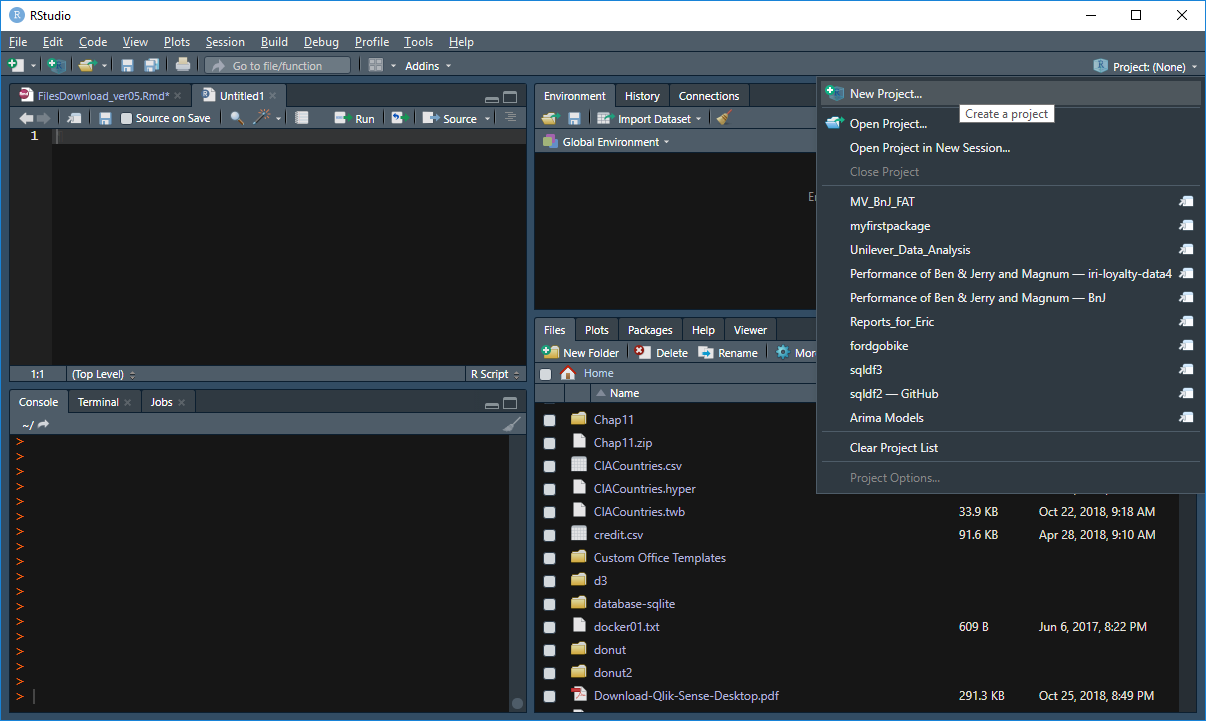 Next select New Project > New Directory > New Project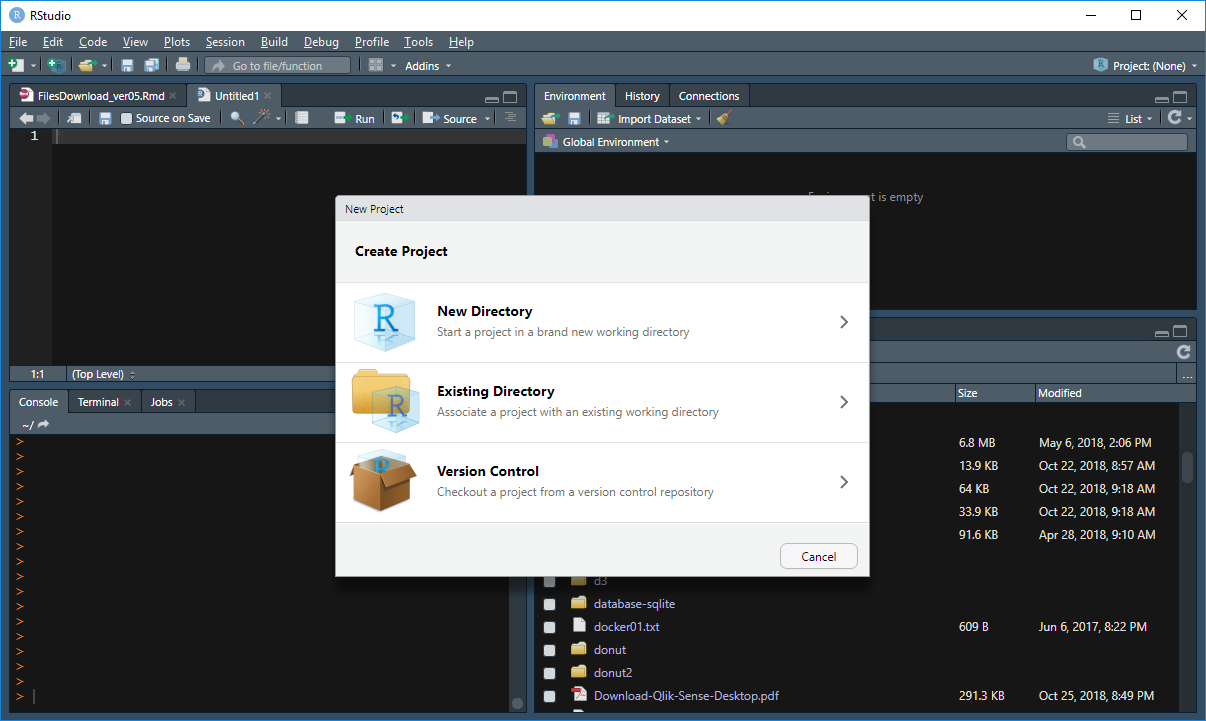 Enter the name of your R Project in the first box, Directory name:You should enter:   lastname_firstname_Stat650_hw1And then click Create Project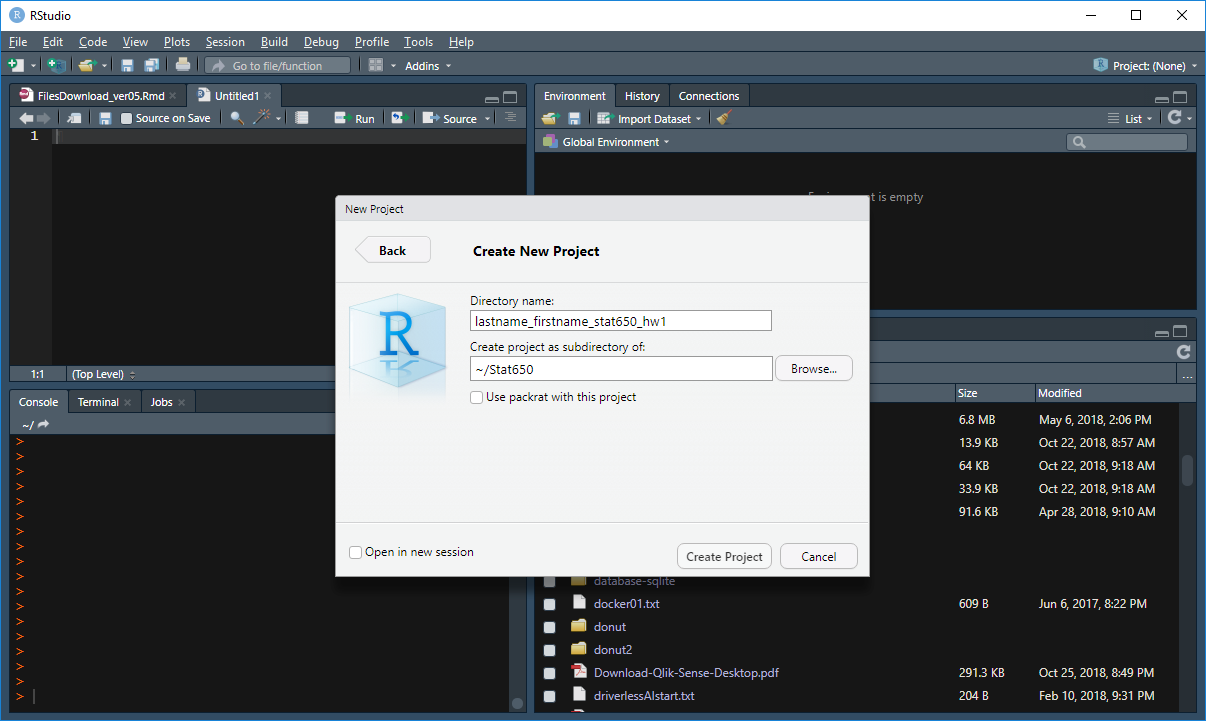 Step 2: Create your R Notebook with the filenamelastname_firstname_Stat650_hw1.RmdFile > New File > R Notebook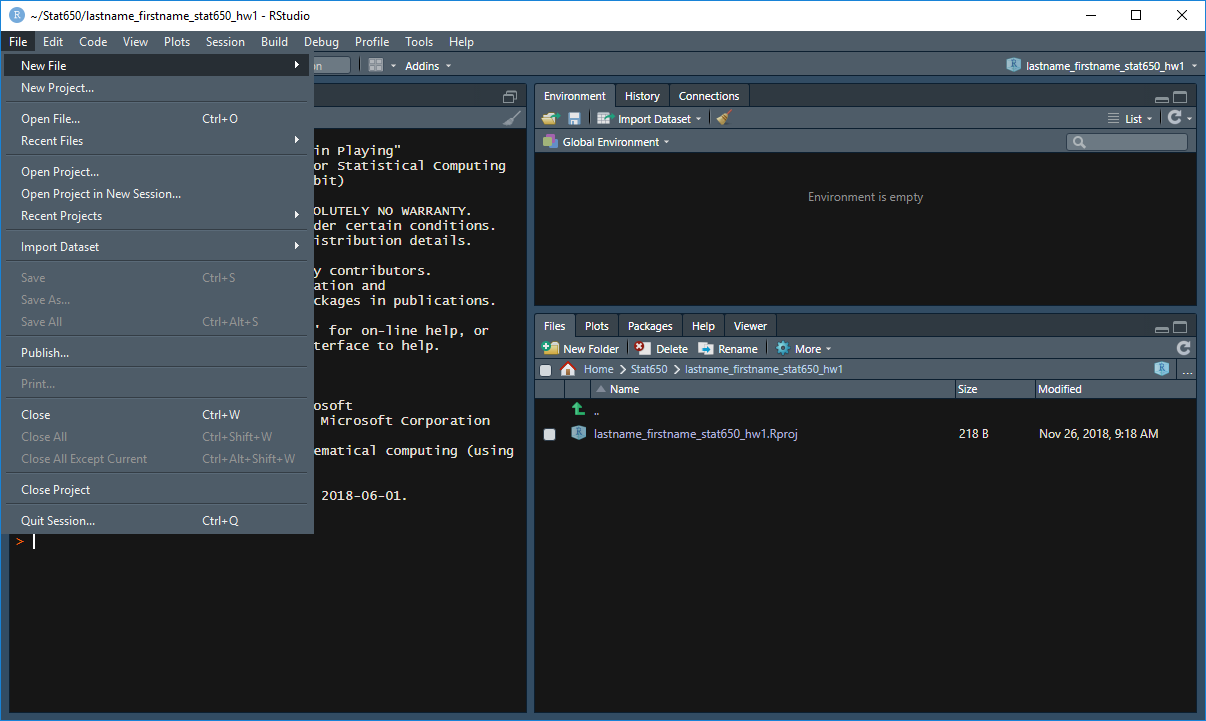 Now save your notebook into your R Project.  File > Save as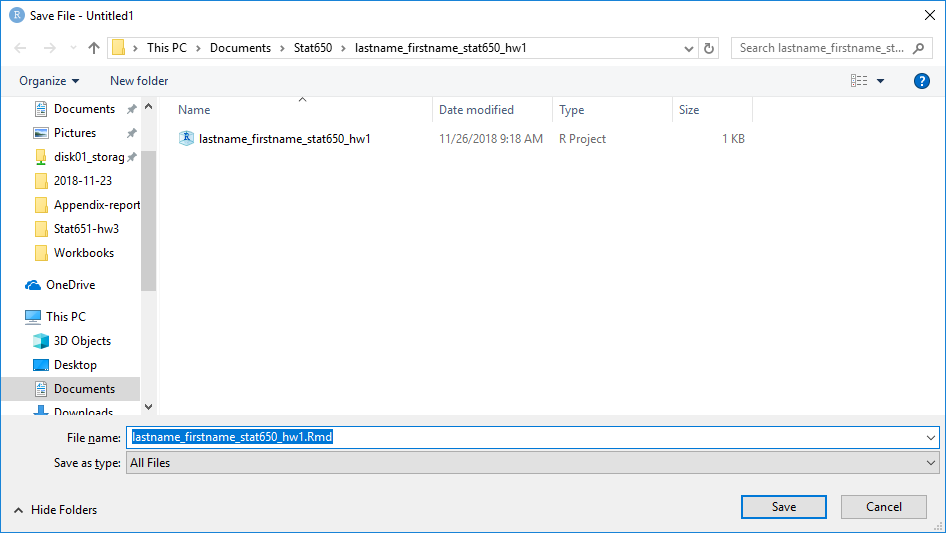 Now you should have the .Rmd file in your R Project directory.Step 3: Create a data subdirectory.In the lower right part of RStudio select   Files > New Folder and then type data and OK.Now you should also have a data subdirectory.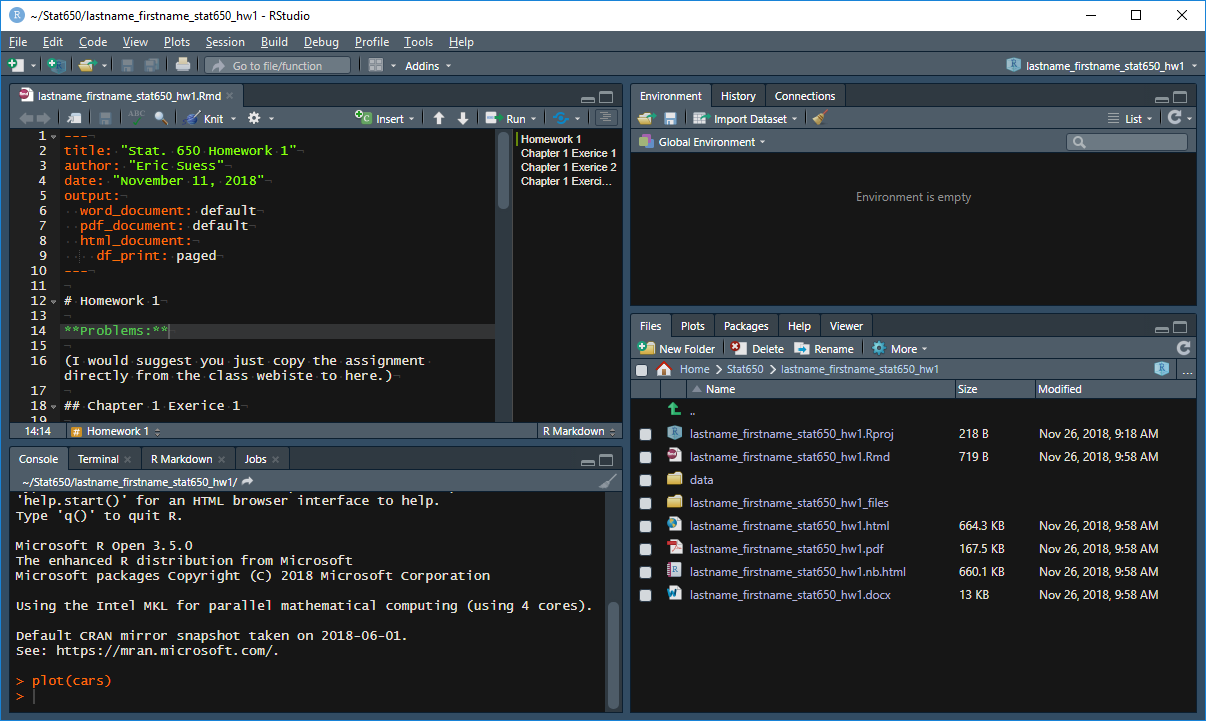 Step 4:  After completing your work, now you should zip your R Project directory into a file that will be called  lastname_firstname_Stat650_hw1.zipTo do this locate your R Project directory in the Windows Explorer.  In my case it is in My Documents directory under my Stat650 subdirectory.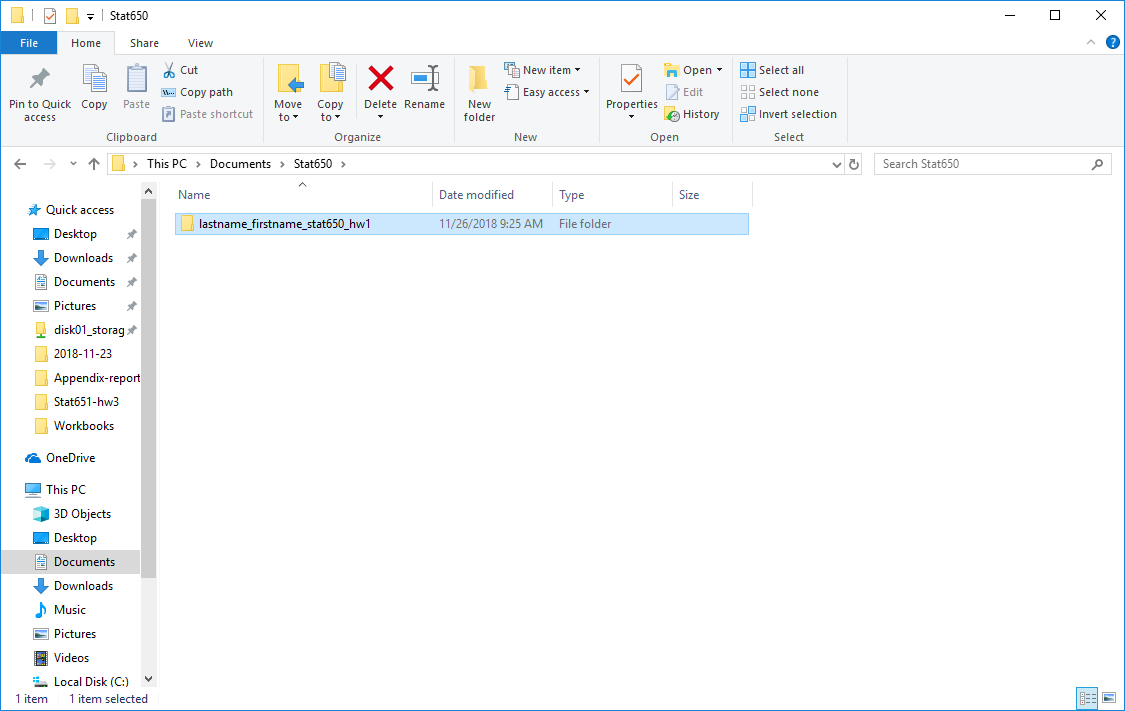 To zip your R ProjectRight-click > Send to > Compressed (zipped) folderNow you should have a zipped version of your R Project to submit through Blackboard.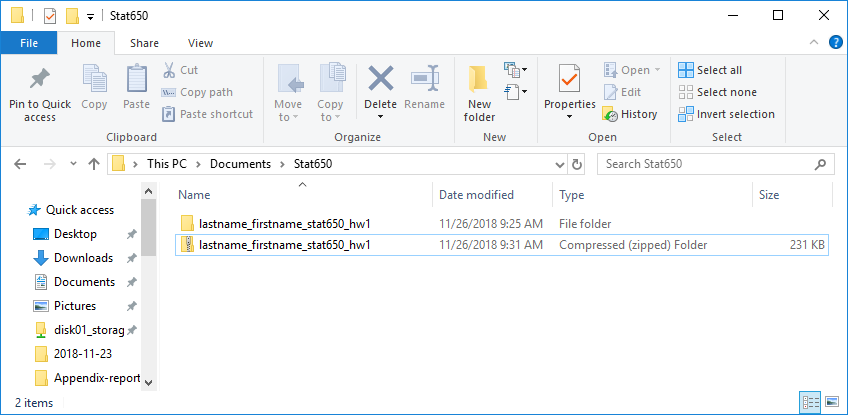 Final step: Make sure your R.md file runs and that you have created an .html version of your work and a .docx (or .pdf is you know how to do this).  I will not be running your code to grade your work.  It is your responsibility to submit your completed work, which means having everything together so I can see it.Reason for this structure:As the instructor of the course I need to collect your homework an everyone else’s homework in the class.  The way I work with the files you submit.  I bulk download all of the .zipped files from Backboard.  Then I unzip all the files in my Homework grading directory.What I get is an alphabetical collection of R Project directories to look at one by one that is in the same order as the grade sheet in Blackboard.